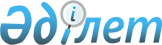 Об утверждении ставок туристского взноса для иностранцев в местах размещения туристов по Каратальскому районуРешение Каратальского районного маслихата области Жетісу от 16 февраля 2024 года № 18-70. Зарегистрировано Департаментом юстиции области Жетісу 19 февраля 2024 года № 140-19
      В соответствии с подпунктом 2-10 статьи 6 Закона Республики Казахстан "О местном государственном управлении и самоуправлении в Республике Казахстан", приказом Министра культуры и спорта Республики Казахстан от 14 июля 2023 года № 181 "Об утверждении Правил уплаты туристского взноса для иностранцев" (зарегистрированное в Реестре государственной регистрации нормативных правовых актов за № 33110), Каратальский районный маслихат РЕШИЛ:
      1. Утвердить ставки туристского взноса для иностранцев в местах размещения туристов по Каратальскому району в размере 0 (ноль) процентов от стоимости пребывания.
      2. Настоящее решение вводится в действие по истечении десяти календарных дней после дня его первого официального опубликования.
					© 2012. РГП на ПХВ «Институт законодательства и правовой информации Республики Казахстан» Министерства юстиции Республики Казахстан
				
      Председатель маслихата

М. Акимжанов
